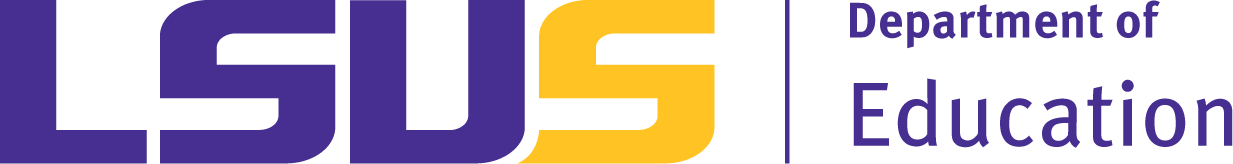 Assistant/Associate Professor of Education / Director of MEDL-Faculty 9-Month Tenure-Track PositionThe CAEP accredited Department of Education at Louisiana State University in Shreveport seeks applications for Assistant Professor of Education. This position would involve teaching graduate courses in curriculum, pedagogy, and assessment.  Applicants should be strongly committed to excellence in teaching and advising, and to working in an  environment that fosters diversity. They should also have an ability to use technology effectively in teaching and learning, the ability to work collaboratively, evidence of scholarly activity, and a commitment to public higher education.The Program Director of the Master’s in Educational Leadership (MEDL) has a key strategic role in supporting the continuous    improvement of campus and district leadership to ensure that the work of schools is evidence-based and responsive to the needs of all students from preschool to year 12.  MEDL Program Directors are expert educators who work as system leaders both within and across networks to establish a culture of continuous improvement in the school and district leaders with whom they work.Qualifications:Required:Earned Doctorate degree at the time of appointmentMinimum of five years of K-12 teaching experience with a current teaching certificateMinimum of five years of K-12 leadership experience with a current educational leadership certificateQualified to teach graduate courses curriculum, pedagogy, and assessment with a minimum of 18 graduate hours in educational leadershipEvidence of collaboration with local school systems, community agencies and other professionalsEvidence of collaboration with diverse populations Evidence of proficient application/use of current technological toolsExperience with data-driven instructional decision making and program evaluationEvidence of scholarly activities (i.e., Presentations, newsletters, journals)Preferred:Background in program evaluation and assessmentUniversity teaching experienceKnowledge of standard requirements: National Educational Leadership Preparation Standards (NELPS), Louisiana Teacher Preparation Competencies, and Council for the Accreditation of Educator Preparation (CAEP) Standards.Start date:  May 2023 preferred; August 2023 acceptable. Application requirements:Cover letterCurriculum vitaeList of contact information for at least three references   Submit application documents electronically to:  Dr. Kristi Young, Chair Search Committee at kristi.young@lsus.edu Questions may be submitted to Dr. Kristi Young at kristi.young@lsus.eduReview of complete applications will begin immediately and continue until the position is filled. LSUS is an Affirmative Action and Equal Opportunity employer.About LSUS:In addition to a collegial faculty, our University boasts a high percentage of faculty with terminal degrees. The LSUS Department of Education enrolls approximately 250 undergraduate students pursuing majors in early childhood, elementary and secondary education. Our graduate program serves more than 700 students in our accelerated online MEDCI and MEDL programs.About Shreveport:The Shreveport/Bossier City area offers an attractive quality of life, combining the conveniences of a big city with the warmth and hospitality of a smaller town. With a metropolitan area of more than 397,000, the Shreveport-Bossier City area offers a low cost of living, affordable housing, and many diverse dining and entertainment options. Exceptional outdoor recreational opportunities abound. Frequently called "A Sportsman's Paradise," the area's mild climate, various lakes and rivers, and beautiful parks create the perfect setting for jogging, cycling, water play, hunting, and fishing. Entertainment venues include the  Brookshires Grocery Arena, which hosts numerous musical events, comedians, rodeos, and children's events. Shreveport also hosts dozens of festivals with regional food and music, and offers regular theatrical productions, ballet performances, as well as performances by the Shreveport Symphony. Shreveport is also home to the American Rose Center.